Antwoorden hoofdstuk 55 Monniken en riddersb	Verspreiden van het christendom c	Orde en veiligheid2	a	Frankrijk, België, Nederland, Luxemburg, Duitsland, Zwitserland Oostenrijk, Tsjechië, Slowakije, Hongarije, Slovenië, Kroatië, Italië en Spanje.b	Het emiraat van Cordobac	Het Byzantijnse rijk3	a	Bijvoorbeeld: Ze moesten de markgraaf doorgeven dat hij zijn dienaren een eed van trouw aan Karel liet afleggen. En dat hij moest letten op het gedrag van monniken in zijn gebied.b	Bijvoorbeeld: Door de grote afstanden is het moeilijk voor een koning om overal op te letten.c	Bijvoorbeeld, Verwachten van al onze leenmannen dat zij hun eed aan hun leenheer opnieuw afleggen, nu wij al weer een tijd geleden door de heilige vader, de paus, tot keizer zijn gekroond. Wij tolereren niet dat een van onze vazallen dit nalaat. Dat zal door ons opgevat worden als ontrouw en dus als het verbreken van de leeneed. Het bestuur van ons Rijk is afhankelijk van het goede vertouwen tussen de leenheer en de leenman. Wij willen blind kunnen vertrouwen op een vazal. Wij gaan ervan uit dat de leenman mijn koningsboden een positief antwoord zal geven en volgend jaar op de Rijksdag zal verschijnen.Ons hebben ook berichten bereikt over kwalijk gedrag van de monniken in de Noordmark. Naar het schijnt zijn geestelijken de gelofte van kuisheid en armoede vergeten! Kwade tongen spreken over dronken monniken die zich in damesgezelschap in herbergen ophouden. Mijn heer!, wij verwachten dat u alles zal aanwenden om de monniken en nonnen binnen de kloostermuren te houden. De geestelijkheid dient tot voorbeeld van mijn onderdanen. In het bijgaande document vindt u de reglementen waaraan kloosters zich in de Noordmark moeten houden5.1	Leenheren en leenmannen1	a	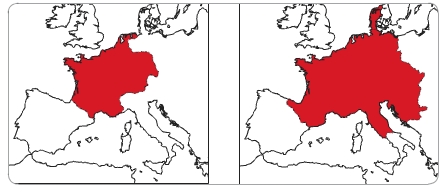 b	Bijvoorbeeld: Het rijk werd groter.c	Bijvoorbeeld: Karel bestuurde het rijk in al deze jaren.d	In het leger bestond de cavalerie uit ruiters en de infanterie uit voetsoldatene	Bijvoorbeeld: Ridders waren met hun paarden en zware bewapening sterker dan voetsoldaten.2	a	Bijvoorbeeld: Alle belangrijke personen uit het rijk waren bij elkaar. Ze hoorden welke wetten Karel had vastgesteld en welke besluiten hij had genomen. Ze maakten ook de benoeming van nieuwe leenmannen mee.b	Bijvoorbeeld: De leenheer gaf een gebied in leen aan de vazal. In ruil beloofde de vazal het gebied goed te besturen en soldaten te sturen in geval van oorlog.c	Bijvoorbeeld: Hij verplaatste steeds zijn hof en woonde dan bij een leenman. Karel stuurde koningsboden bij zijn vazallen langs.3	a	Bijvoorbeeld: Ridders hielpen leenmannen bij het bestuur van hun gebied. Zij hadden ook een politietaak (orde en veiligheid).c	Bijvoorbeeld: Kastelen waren eerst houten torens en huizen met rondom een ronde palissade en een gracht met een brug. Later werden kastelen groter, steviger, rechthoekig en van steen.4	a	Bijvoorbeeld: Hij was een gelovig christen en een rechtvaardige koning.b	Bijvoorbeeld: Hij was trouw aan zijn koning.5	a	Bijvoorbeeld: Een verzinsel, want in de tekst staat dat Karel wilde dat Leo hem tot keizer kroonde. Of: Een feit, want de schrijver leefde in die tijd.b	Bijvoorbeeld: Deze zag zichzelf als de echte Romeinse keizer.6	Eigen antwoord5.2 Christelijk Europa1	a	Hij wilde van Pepijn toestemming krijgen om de Friezen te bekeren.b	Bijvoorbeeld: 1 Als hun vorst christen was geworden, was dat een goede reden om hetzelfde te doen. 2 Volgens missionarissen gingen alleen christenen naar de hemel; andere mensen gingen naar de hel.c	A	FB	VC	FD	Vd	Bijvoorbeeld: Nogal subjectief, want het is heel erg vredig. Je ziet niets van vijandigheid, zoals bij de moord op Bonifatius in Friesland.c	Bijvoorbeeld: Het christendom heeft veel invloed op het leven van alle mensen, ook niet-christenen. De Germaanse cultuur leeft ook nog voort.3	a	Ze moesten in armoede leven, mochten niet trouwen en moesten hun dagen vullen met bidden en werken.b	Werk waarvoor veel geduld en nauwkeurigheid nodig is.c	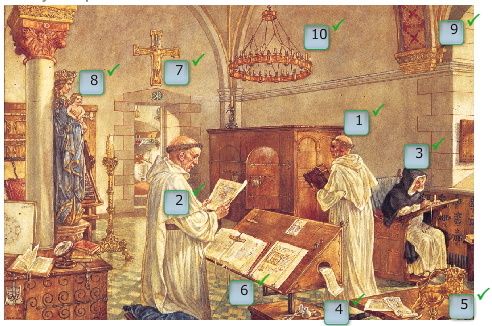 d	Bijvoorbeeld: de kerk hoefde geen belasting te betalen. Ze kreeg grond van mensen die lieten zien hoe gelovig ze waren.e	Geestelijken konden lezen en schrijven. Geestelijken waren meer ontwikkeld dan de meeste mensen.4	a	Het is de oudste tekst in de Nederlandse taal.b	echt door een monnik geschreven.c	Bijvoorbeeld: De monnik dacht aan een meisje uit zijn dorp.5	a	Willibrord bracht de kerk (het christendom) naar Nederland.b	Bijvoorbeeld: Hij wilde dat de Friezen zijn macht accepteerden.c	Bijvoorbeeld: Hij wilde het christelijke geloof verspreiden.6	Eigen antwoord5.3 Machtige heren, halfvrije boeren 1	a	De meeste mensen leefden op het land van landbouw. Een minderheid van de bevolking leefde in de stad van handel en nijverheid.b	Mensen leefden van landbouw in een zelfvoorzienend dorp.c	Er was weinig handel en nijverheid. Dorestad was bijvoorbeeld een handelsplaats waar munten werden geslagen.d	Bijvoorbeeld: Een domein produceerde zijn eigen voedsel.e	Horigen moesten de heer toestemming vragen om het domein te verlaten en om te trouwen. Ze moesten pacht betalen en herendiensten verrichten.f	Het recht op bescherming van de heer.g	Belasting betalen en als soldaat in het leger dienen.2	a	A	juistB	juistC	onjuistD	juistb	Bijvoorbeeld: Ja, het is een soort wet van een koning, die uit een bronnenboek is overgenomen.c	Bijvoorbeeld: Ja, het boek komt uit de tijd waarover het gaat. Het geeft dus heel directe informatie.d	Bijvoorbeeld: erg representatief want veel mensen leefden toen zoals Bodo.3	–	A 1, 3, 4, 5 –	B 6, 8, 9 –	C 2, 7 4	a	Adel en geestelijkheid hoefden geen belasting te betalen en mochten rechtspreken.b	Bijvoorbeeld: Geestelijken zorgden voor het contact tussen de mensen en God. Edelen beschermden de geestelijken en de boeren. Boeren produceerden het voedsel voor de geestelijken en edelen.c	Bijvoorbeeld: 1 De mensen geloofden dat God de indeling had gemaakt. 2 De indeling was een handige taakverdeling in de samenleving.5	a t/m d Boven de tekening bijvoorbeeld:6	Eigen antwoord5.4 De opkomst van de islam1	a	Bijvoorbeeld: Mohammed verkondigde dat er maar één god was, terwijl de mensen in Mekka in meer goden geloofden.b	Bijvoorbeeld: De islam is monotheïstisch. Moslims moeten zich aan vijf voorschriften (zuilen) houden. Moslims geloven dat God voor zijn gelovigen zorgt.c	Bijvoorbeeld: Bij het christendom en de islam is het belangrijk geld aan de armen te geven en er niet over op te scheppen.d	Bijvoorbeeld: Tussen het christendom en de islam bestaan verschillen, maar ook overeenkomsten.2	a	–	Hij was religieus leider, want hij gaf opdracht (bijvoorbeeld) hoe mensen God moesten aanbidden.–	Hij was politiek leider, want hij gaf opdracht (bijvoorbeeld) dat mensen in zijn leger moesten vechten.b	Bijvoorbeeld: De afbeeldingen zouden te veel afleiden van het geloof in God.c	Bijvoorbeeld: Ik vind het wel logisch, want moslims geloven in een onzichtbare god en zo gaan ze geen godenbeelden vereren.3	a	A	onjuistB	juistC	juistD	onjuistb	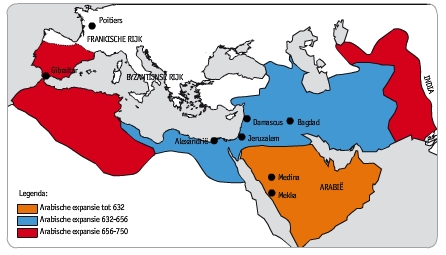 c	De ingekleurde kaart gaat over een politieke en een culturele verandering.d	De landbouwstedelijke samenleving bleef bestaan. Arabieren gingen ook met koepels bouwen.4	a	De islam, de Arabische taal en het Arabisch schrift.b	A	Bijvoorbeeld: Wetten konden ze makkelijk verspreiden.B	Bijvoorbeeld: Handelaren konden elkaar overal verstaan.d	Bijvoorbeeld: In mijn leven gebruik ik woorden en spullen die van de Arabieren komen.5	a	Bijvoorbeeld: Beide. Een kalief werd gekozen door geestelijken, maar hij kreeg ook politieke macht over het rijk.b	Bijvoorbeeld: Tegenwoordig hebben soennieten en sjiieten politieke partijen in het parlement van Irak.c	Bijvoorbeeld: Net als vroeger is er een politieke tegenstelling tussen soennieten en sjiieten.6	Eigen antwoord5.5 Spanje tussen kruis en halve maan1	a	Vanaf 711 veroverden Moren een groot deel van Spanje en Portugal. Vanaf 756 regeerde de emir van Cordoba over een onafhankelijk. Omstreeks 1000 begon de christelijke herovering van Portugal en Spanje. In 1492 was de reconquista voltooid.b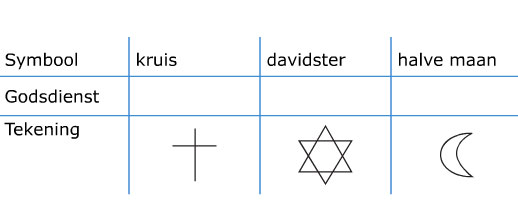 c	De halve maand	Bijvoorbeeld: 12 en 14.e	Bijvoorbeeld: Spanje was eerst christelijk, daarna voor een groot deel islamitisch en daarna weer helemaal christelijk.2	a	A	feitB	verzinselC	verzinsel D	feitE	verzinselb	Bijvoorbeeld: Om het mooier te maken. Of: Om te laten zien dat moslims vijanden waren van de christenen.c	Bijvoorbeeld: Om een held uit de geschiedenis te vereren. Of: Om te laten zien dat moslims vijanden waren van christenen. d	1	Bijvoorbeeld: Eens, want ze geven er wel informatie over.2	Bijvoorbeeld: Oneens, want er zitten veel verzinsels in.b	A	juistB	juistC	onjuistD	juistE	onjuist4	Bijvoorbeeld:–	Links: Hebben jullie dat uitgevonden?–	Rechts: Nee, we hebben het van de Perzen.5	a	Wiskunde, geneeskunde, filosofie en theologie (over godsdiensten) b	Bijvoorbeeld: Hebreeuws en Arabischc	Bijvoorbeeld: Gedeeltelijk eens. Hij leerde veel van zijn joodse vader. Sommige moslims werkten hem tegen, andere hielpen hem. Hij schreef Arabisch teksten en daardoor werd hij bekend in de Arabische wereld.d	Bijvoorbeeld: Veel invloed. Arabieren hebben veel dingen doorgegeven uit andere culturen, zoals het schaakspel uit Perzië. Ze hebben ook kennis van de Arabisch wetenschap en Arabische woorden doorgegeven. En ook uitvindingen en gewassen, zoals bloemkool. 6	Eigen antwoord5.6 De Vikingen1	a	–b	Bijvoorbeeld: Een feit, want er zijn veel kammen van Vikingen opgegraven die wijzen op lang haar, want kort haar hoef je niet te kammen. En het klopt met de bijnaam van Harold Mooihaar.c	Bijvoorbeeld: Dorestad was een handelstad, waar waarschijnlijk wel een goede buit te halen viel.2	a	Bijvoorbeeld: De monnik was bang voor de Vikingen. De historicus heeft bewondering voor ze.b	Bijvoorbeeld: In die tijd roofden Vikingen in Engeland, dus als monnik had je daar goede redenen om bang te zijn.c	Bijvoorbeeld: Nederland heeft veel met de zee te maken. De historicus had waarschijnlijk belangstelling voor de tochten over zee van de Vikingtochten.d	Bijvoorbeeld: De monnik was bang en heeft de kop overdreven groot getekend. Isings heeft onderzoek gedaan.3	a	A	Er was een voedseltekort.B	het erfrecht (de oudste zoon erfde alles).C	De bevolking groeide.D	Karel de Grote bedreigde de Denen.b en c 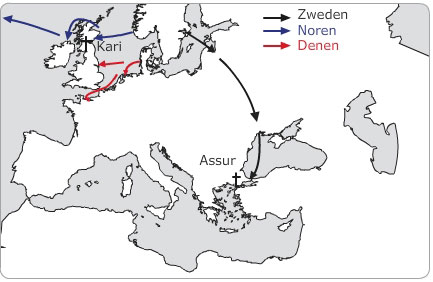 4	a	Bijvoorbeeld: Rollo werd leenman van de Franse koning. Knoet werd christen.b	Bijvoorbeeld: Engelsen moesten zich houden aan Deense wetten en gingen Deense woorden gebruiken.c	Frans werd de belangrijkste bestuurstaal. Normandische architectuur kwam er in de mode.5	1	Bijvoorbeeld, Ja, dit klopt met de gevonden lichamen met grafgiften op het Osebergschip.2	Bijvoorbeeld, Nee, want er zijn niet vaak schepen zoals het Osebergschip gevonden. Dit was duidelijk iets bijzonders. 6	a	Bijvoorbeeld: 1	Hoe werden Vikingschepen gebouwd? 2	Waar zijn Vikingschepen te zien?b	Eigen antwoordTest jezelf1	In de tijd van monniken en ridders (500-1000) veroverde de Frankische koning Karel de Grote een groot rijk. Hij had een sterk leger met ridders Zijn hof was gevestigd in Aken. In het jaar 800 werd Karel in Rome door de paus tot keizer gekroond. Het bestuur van zijn rijk was georganiseerd volgens het leenstelsel of feodalisme. Elk jaar hield Karel een rijksdag om wetten bekend te maken aan de adel en om nieuwe vazallen te benoemen. Een leenman legde aan zijn leenheer Karel een eed van trouw af. De nieuwe graaf of hertog beloofde hem met raad en daad bij te staan. In ruil zorgde de leenman voor het bestuur van een gebied. Na Karels dood viel zijn rijk uiteen. Het werd erg onveilig in Europa. Vikingen plunderden de kustgebieden. Ridders hadden een militaire taak in het leger en een politietaak bij de overheid van de gebieden. Edelen lieten voor de veiligheid burchten (kastelen) bouwen van hout en steen Later hadden edelen familiewapens. De bestudering hiervan heet heraldiek De periode 500-1500 heet de middeleeuwen.2	a	juistb	onjuist3	De Engelse monnik Willibrord kwam met andere missionarissen naar Nederland om de Friezen te kerstenen. Met toestemming van de Frankische koning Pepijn vestigden ze zich in Utrecht. Ze bouwden er een kerk en begonnen hun werk als zendeling De Friezen waren Germanen Ze geloofden in meerdere goden en vereerden hun voorouders en heilige bomen Toen ze tot het christendom waren bekeerd hielden ze vast aan ‘heidense’ gewoonten Daarom gaf de kerk Germaanse feesten, zoals Kerstmis en Pasen, een christelijke betekenis. Tijdens de mis vertelden de geestelijken, zoals de pastoors in hun preek dat mensen na hun dood in de hemel kwamen, als ze leefden zonder zonden Anders kwamen ze in de hel Monniken en nonnen leefden in kloosters Hun manuscripten met miniaturen waren belangrijk voor de verspreiding van de christelijke cultuur.4	a	onjuistb	juist5	In de tijd van monniken en ridders was er in Europa weer een landbouw samenleving. Er was bijna geen handel en weinig geld De economie was georganiseerd volgens het hofstelsel De meeste boeren leefden als halfvrije horigen op een domein Zo’n landgoed was een autarkie, waar mensen hun voedsel en spullen zelf produceerden. De vrije boeren betaalden belasting aan de domeinheer. Dat was een edelman, abt van een klooster of rentmeesterHorigen moesten herendiensten verrichten. In de samenleving waren drie groepen De adel en de geestelijkheid vormden de twee standen, die speciale privileges hadden, zoals geen belasting hoeven te betalen en recht spreken. 6	a	juistb	onjuist7	In 622 stichtte Mohammed de islam in Arabië. Hij was de profeet van Allah, het Arabisch voor God. Mohammeds goddelijke openbaringen zijn opgeschreven in de Koran. Moslims moeten zich houden aan vijf plichten, de zuilen Vanuit Medina en Mekka verspreidde Mohammed de islam met geweld in Arabië, waar een Arabisch rijk ontstond. Na zijn dood (632) leidden kaliefen de verovering van het Midden-Oosten, Noord-Afrika, Portugal en Spanje In het rijk ontstond een bloeiende beschaving met een landbouwstedelijke samenleving. Omstreeks 750 viel het rijk uiteen, maar de Arabische wereld bleef bestaan. Kenmerken van de Arabische cultuur waren de islam, de Arabische taal en het schrift De Arabische overheersers verboden polytheïstische godsdiensten, maar waren tolerant ten opzichte van christenen en joden.8	a	onjuistb	juist9	Vanaf 711 veroverden moslims uit Marokko een groot deel van Spanje en Portugal Deze Moren noemden dit gebied Al Andalous Eerst hoorde het bij het Arabische rijk. Later ontstonden onafhankelijke rijken, zoals het emiraat van Cordoba. In Al Andalous was een landbouwstedelijke samenleving en een bloeiende Arabische cultuur. Moslims, joden en christenen leefden meestal vreedzaam samen. Vanaf omstreeks 1000 veroverden christelijke koningen vanuit het noorden stap voor stap Al Andalous. Deze reconquista eindigde in 1492 met de overgave van Granada. Spanje en Portugal bleven een belangrijke culturele ontmoetingsplaats tussen Oost en West.10	a	juistb	juist11	a	–	juist–	juist–	juistb	–	onjuist–	juist–	juist c	–	juist –	onjuist–	juist 1	aTijdvakNaam van het tijdvakJaartallen2etijd van Grieken en Romeinen3000 v.C.-5003etijd van monniken en ridders500-10004etijd van steden en staten1000-1500	dLeenheerLeenmanVoordeelHij kreeg hulp bij het bestuur van het grote rijk.Hij kreeg macht in een deel van het rijk.NadeelHij was afhankelijk van de trouw van zijn leenmannen.Hij moest gehoorzaam zijn aan de leenheer.	bRiddersPolitieagentenVerschilZij vochten in het leger.Zij vechten niet in het leger.Overeen-komsten1 Ze zorgen voor orde en rust. 2 Ze arresteren wetsovertreders en treden op tegen rovers. 3 Ze gebruiken paarden.1 Ze zorgen voor orde en rust. 2 Ze arresteren wetsovertreders en treden op tegen rovers. 3 Ze gebruiken paarden.2	aGermaanse onderdelenChristelijke onderdelenKerstfeestIn de winter blinkende voorwerpen in bomen hangen Herdenken van de geboorte van JezusPaasfeestIn de lente eieren in het veld stoppenHerdenken van de opstanding van Jezus uit het graf	bGebeurtenis uit de BijbelNaam feestWanneerAantal dagenGeboorte van JezusKerstmis25 en 26 december2Kruisiging van JezusGoede Vrijdagvrijdag voor Pasen1Opstanding van Jezus uit het grafPasen1e zondag na 1e volle maan vanaf begin van de lente (21 maart)2Jezus stijgt op naar de hemelHemel-vaartsdag40 dagen na Pasen1De heilige geest daalt neerPinksteren50 dagen na Pasen2Mijn heer, hier is de opbrengst van mijn land.Ik beloof u met raad en daad bij te staan.Ik zal op u vertrouwen.Onder de tekening bijvoorbeeld:Onder de tekening bijvoorbeeld:Onder de tekening bijvoorbeeld:Onder de tekening bijvoorbeeld:Onder de tekening bijvoorbeeld:God zal me belonen.Mooi! Ik heb macht en horigen die voor me werken.Ik denk dat ik hem goed in de gaten moet houden.	cArabischNederlands1	al jabbralgebra2	al-kimiyaalchemie3	al-kuhlalcohol4	al-sukkarsuiker5	avartaaorta6	qutnkatoen7	makhzanmagazijn8	matrahmatras9	sifrcijfer3	aSoortVoorbeeldA politiekoverheersing door Moren.B economischontstaan van landbouwstedelijke samenleving.C cultureelopkomst van een Arabische cultuur.D sociaalMoren vestigen zich in Spanje.